Stratejik Plan 2021-2025Dokuz Eylül Üniversitesiİzmir Meslek YüksekokuluSUNUŞİzmir Meslek Yüksekokulu (İMYO) Dokuz Eylül Üniversitesi ile birlikte 20 Temmuz 1982 de “Yükseköğretim Kurumları Teşkilatı Hakkında 41 Sayılı Kanun Hükmündeki Kararname” ile kurulmuştur. Bu tarihten önce Milli Eğitim Gençlik ve Spor Bakanlığı`na bağlı Yabancı Diller ve Meslek Yüksekokulu adı altında öğretim yapan kurumun bünyesinde meslekle ilgili programlar şeklinde eğitimine devam etmiştir. İzmir Meslek Yüksekokulu Buca İlçesi’ndeki Buca Eğitim Fakültesi yerleşkesi içinde kurulmuş ve halen eğitime aynı yerde devam etmektedir.Ön lisans (iki yıl) düzeyinde ara eleman yetiştiren İzmir Meslek Yüksekokulu 16 bölüm olarak öğretim faaliyetlerini sürdürmektedir. Öncelikli olarak İzmir ve Ege Bölgesinin ara eleman ihtiyacına cevap veren okulumuz bünyesinde 23 program bulunmaktadır. Bu programlarda öğrenim gören toplam öğrenci sayısı 2020 Ekim ayı itibariyle 8439 tür.Stratejik planlama, gerçekleştirilmek istenen hedefler ile bu hedeflerin tanımlanması ve nasıl ulaşılacağı hususunda tatbiki planlar ve davranışlar geliştirmeye yönelik bir süreçtir. İMYO bünyesinde ilk stratejik plan 2004 yılında yapılmıştır. 2007 yılında yeni bir stratejik plan hazırlanmıştır. Stratejik plan 3.0 2010 yılında hazırlandıktan sonra 2012 yılında İMYO Stratejik Plan 4.0 hazırlanmıştır. İMYO 5. Dönem stratejik planı 2018-2020 yıllarını kapsamıştır. İMYO 6. Dönem 2021-2025 stratejik planlama çalışmaları İMYO Stratejik Planlama Üst Kurulu koordinesinde devam etmektedir. Geniş katılımlı, kapsayıcı ve yenilikçi bakış açısıyla yürütülen stratejik planlama çalışmalarına, DEÜ Stratejik Planı rehberliğinde, akademik ve idari personelin yanı sıra, öğrenciler, mezunlar ve dış danışma kurulunun çeşitli sivil toplum kuruluşları, mesleki kuruluşlar ve işveren temsilcisi üyelerinden sağlanan katkılarda dikkate alınarak devam etmesi planlanmaktadır. MisyonumuzToplumun ihtiyacı olan nitelikli insan gücünü yetiştirmek ve geliştirmek.VizyonumuzMesleki eğitim alanında; çağdaş eğitim araç ve gereçleri, doğal çevre, sosyal çevre, toplumla bütünleşmiş yapı, interaktif eğitim gelişimiyle, ulusal ve uluslararası boyutlarda yer alan örnek bir eğitim kurumu olmaktır.DeğerlerimizBilimsellikAkılcılıkYenilikçiİşbirliğiSevgiHoşgörü Stratejik TemalarımızBilime katkı Eşsiz öğrenci deneyimiÖmür boyu İMYO’lu olmakSanayi ile etkileşimToplumsal sorumlulukKapsayıcı yönetim anlayışıVİZYONA ULAŞIM MODELİDURUM ANALİZİ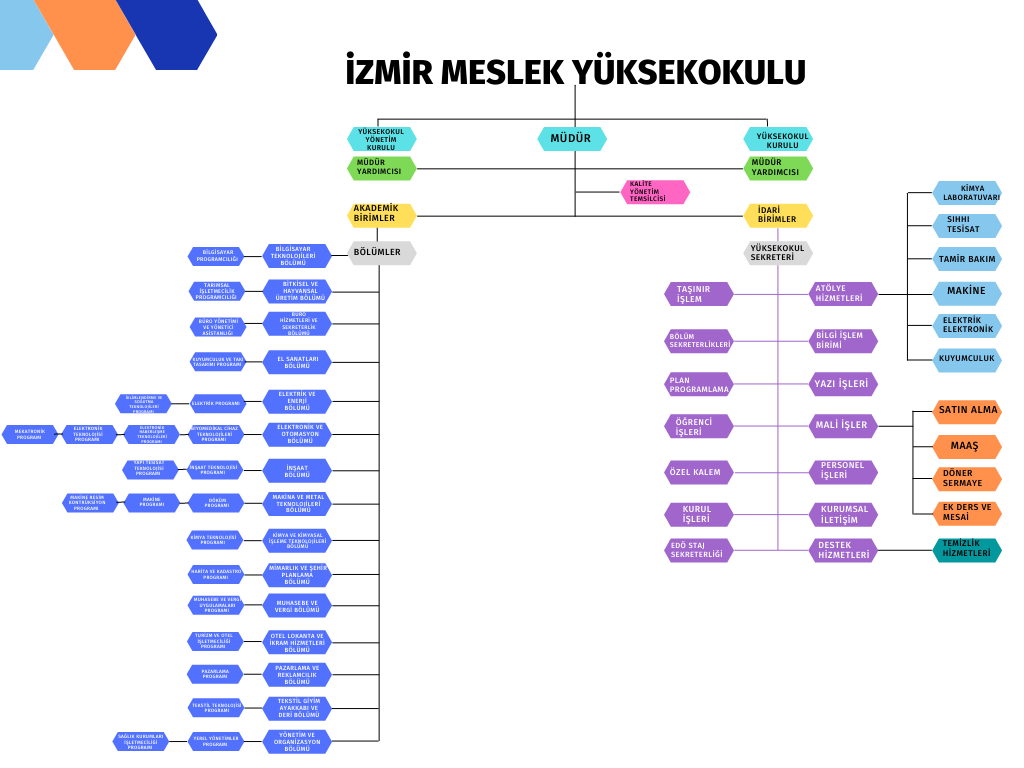 STRATEJİK AMAÇLARSTRATEJİK HEDEFLERANAHTAR PERFORMANS GÖSTERGELERİSTRATEJİK AMAÇ  1      Araştırmada Mükemmellik Bilimsel ve Yenilikçi (İnovatif) Araştırma Kapasitesini GeliştirmekSTRATEJİK HEDEF 1.1 Hedef 1.1. İnsan Kaynağının Akademik Beceri, Nitelikli ve Etkin Araştırma Yapabilme Kapasitesinin GeliştirilmesiHedef 1.2. Araştırma ve Yenilikçilik ile İlgili Fiziksel ve Operasyonel Altyapının GeliştirilmesiHedef 1.3. Katma Değer Yaratan Bilimsel ve Yenilikçi (İnovatif) Çıktıların ArtırılmasıHedef 1.4. Girişimciliği Destekleyecek Altyapının GeliştirilmesiHedef 1.5. Ulusal ve Uluslararası Bilimsel Yayınların Nitelik ve Niceliğinin GeliştirilmesiANAHTAR PERFORMANS GÖSTERGELERİHedef 1.1.İnsan Kaynağının Akademik Beceri, Nitelikli ve Etkin Araştırma Yapabilme Kapasitesinin GeliştirilmesiKabul Edilen Ulusal Dış Destekli Proje SayısıKabul Edilen BAP Destekli Proje SayısıKabul Edilen Ulusal Dış Destekli Projelerin Toplam Bütçesi (Milyon TL)Kabul Edilen BAP Destekli Projelerin Toplam Bütçesi (Milyon TL)Kabul Edilen Uluslararası Ortaklı/Destekli Proje SayısıKabul Edilen Uluslararası Ortaklı/Destekli Projelerin Toplam Bütçesi(Milyon TL)Projelerde Görev Alan Öğrenci SayısıProjelerde Görev Alan Araştırmacı SayısıHedef 1.2.Araştırma ve Yenilikçilik ile İlgili Fiziksel ve Operasyonel Altyapının GeliştirilmesiAkredite Araştırma Laboratuvarı SayısıAkredite Test Sayısı (*1.000)Akredite Yöntem/Analiz SayısıLaboratuvarlardan Kurum Dışına Verilen Hizmet SayısıHedef 1.3.Katma Değer Yaratan Bilimsel ve Yenilikçi (İnovatif) Çıktıların ArtırılmasıFaydalı Model ve Endüstriyel Tasarım Belge SayısıUluslararası Patent Tescillenme SayısıUlusal Patent Tescillenme SayısıUluslararası Patent Başvuru SayısıUlusal Patent Başvuru SayısıGeliştirilen Yenilikçi (İnovatif) Ürün SayısıKontratlı Ar-Ge Projesi SayısıHedef 1.4.Girişimciliği Destekleyecek Altyapının GeliştirilmesiDEPARK'taki Öğretim Üyesi, Öğrenci ve Mezunlara ait Firma SayısıYatırım Alan Girişimcilik Projesi SayısıKuluçkaya Alınan Proje SayısıÖn Kuluçkaya Alınan Proje SayısıYenilikçilik ve Girişimcilik Temalı Ders SayısıHedef 1.5.Ulusal ve Uluslararası Bilimsel Yayınların Nitelik ve Niceliğinin GeliştirilmesiIncites dergi etki değerinde %10'luk dilime giren bilimsel yayın sayısıIncites dergi etki değerinde %50'lik dilime giren bilimsel yayın sayısıIncites veri tabanında taranan dergilerde, son beş yıllık dönemdeyayınlanan makale ve derlemelere son yıl yapılan atıf sayısıSCI, SCI-EXP, SSCI ve AHCI Endekslerinde Yer Alan Dergi SayısıUlusal Endekslerde Öğretim Üyesi Başına Düşen Akademik Yayın SayısıUluslararası Endekslerde Öğretim Üyesi Başına Düşen Akademik YayınSayısıKütüphane Olanaklarından Memnuniyet (Öğretim Elemanları)Kütüphane Olanaklarından Memnuniyet (Öğrenci)STRATEJİK AMAÇ  2      Eğitimde Mükemmellik Eğitim ve Öğretim Kalitesini GeliştirmekHedef 2.1. Eğitim ve Öğretimde Uluslararasılaşmanın Geliştirilmesi
Hedef 2.2. Eğitim - Öğretim Programlarının Sürekli İyileştirilerek Geliştirilmesi
Hedef 2.3. Öğretim Üyelerinin Eğitim Öğretim Odaklı Mesleki Gelişimlerinin Desteklenmesi
Hedef 2.4.Eğitim ve Öğretim Altyapısının Geliştirilmesi
Hedef 2.5. Öğrencilerin Öğrenme Motivasyonlarının GeliştirilmesiANAHTAR PERFORMANS GÖSTERGELERİHedef 2.1. Eğitim ve Öğretimde Uluslararasılaşmanın Geliştirilmesi
Uluslararası Ölçekli Akademik Faaliyet SayısıLisans ve Lisansüstü Düzeyde Uluslararası Ortak/Çift Diploma ProgramıUluslararası Değişim Programları ile Giden Öğrenci SayısıUluslararası Değişim Programları ile Gelen Öğrenci SayısıUluslararası Değişim Programı Kapsamında İkili Anlaşma SayısıÜniversitedeki Yabancı Uyruklu Öğrenci Sayısı/Toplam Öğrenci Sayısı(%)Hedef 2.2. Eğitim - Öğretim Programlarının Sürekli İyileştirilerek Geliştirilmesi
Öğrenme Yönetim Sistemi ile Desteklenen Ders SayısıUzaktan Eğitimle Yürütülen Lisans Ders SayısıUzaktan Eğitimle Yürütülen Önlisans / Lisans Tamamlama Program SayısıÇift Anadal Yapan Öğrenci SayısıUluslararası Akredite Program SayısıUlusal Akredite Program SayısıYandal Yapan Öğrenci SayısıMezunların İşe Girme OranıHedef 2.3. Öğretim Üyelerinin Eğitim Öğretim Odaklı Mesleki Gelişimlerinin DesteklenmesiÖn Lisans ve Lisans Dersi Veren Öğretim Üyelerinin Değerlendirilmesi Sonuçları
Hedef 2.4. Eğitim ve Öğretim Altyapısının Geliştirilmesi
Uzaktan Eğitim Sisteminin teknik Altyapı Kullanım KapasitesiUzaktan Eğitim Dijital E-Kitap SayısıÖğrenci Başına Düşen Derslik AlanıÖğrenci Başına Düşün Laboratuvar AlanıProgram Bazlı Erişilebilirlik NişanlarıYeşil Bayrak SayısıHedef 2.5. Öğrencilerin Öğrenme Motivasyonlarının Geliştirilmesiİş Yaşamına Hazırlık Etkinliklerden Yararlanan Öğrenci Sayısıİş Yaşamına Hazırlık Etkinliklerinin SayısıUluslararası Kapsamda Yapılan Staj SayısıUlusal Kapsamda Yapılan Staj SayısıSTRATEJİK AMAÇ  3      Topluma Katkıda Mükemmellik Kurumsal Kapasiteyi Güçlendirmek, Paydaşlarla Etkileşimi ve Toplumsal Hizmet Kalitesini GeliştirmekHedef 3.1. İMYO’nun İtibarının GeliştirilmesiHedef 3.2. Paydaşların Aidiyet Duygusunun GeliştirilmesiHedef 3.3. Sosyal Sürdürülebilirlik Faaliyetlerinin ve Toplum Merkezli Hizmetlerin Etkinliklerinin GeliştirilmesiHedef 3.4. Kurumun Tüm Süreçlerinde Kalite Güvence Sisteminin GeliştirilmesiHedef 3.5. Hizmet Kalitesini Geliştirmek Üzere; Beşeri, Teknolojik ve Fiziksel Altyapının GüçlendirilmesiANAHTAR PERFORMANS GÖSTERGELERİHedef 3.1. İMYO’nun İtibarının GeliştirilmesiBirim Sosyal Medya Hesaplarının Takipçi SayısıBirim Erişim Sayfası Ziyaretçi Sayısı (Milyon)İdari Personelin Kurum Kültüründen Memnuniyet Düzeyi (%)Akademik Personelin Kurum Kültüründen Memnuniyet Düzeyi (%)Hedef 3.2. Paydaşların Aidiyet Duygusunun GeliştirilmesiMezunlara Yönelik Faaliyet SayısıMezun Kartlı Mezun SayısıMBS Kayıtlı Mezun Sayısıİdari Personelin Hizmet Kalitesinden Memnuniyet Düzeyi (%)Akademik Personelin Hizmet Kalitesinden Memnuniyet Düzeyi (%)Öğrencilerin Hizmet Kalitesinden Memnuniyet Düzeyi (%)Hedef 3.3. Sosyal Sürdürülebilirlik Faaliyetlerinin ve Toplum Merkezli Hizmetlerin Etkinliklerinin GeliştirilmesiMavi Bayrak SayısıTopluma Yönelik Etkinlik Sayısı (Panel, Seminer, Konferans vb.)Kamu veya Özel Sektör Kuruluşlarıyla İşbirliği ile Yürütülen SosyalSorumluluk Projesi SayısıHedef 3.4. Kurumun Tüm Süreçlerinde Kalite Güvence Sisteminin Geliştirilmesiİç Paydaşların Kalite Çalışmaları ile ilgili Farkındalık ve MemnuniyetDüzeyi (%)Kalite Puanlama Sistemine Göre Eşik Değeri Geçen Program SayısıÖz Değerlendirme Yapan Program SayısıPUKO Döngüsü Tamamlama SayısıHedef 3.5. Hizmet Kalitesini Geliştirmek Üzere; Beşeri, Teknolojik ve Fiziksel Altyapının Güçlendirilmesiİdari Personel Sayısının Öğrenci Sayısına Oranıİdari Personel Sayısının Akademik Personel Sayısına OranıHer Yıl En Az Bir Hizmet İçi Eğitim Alan İdari Personelin Sayısının Toplam İçindeki OranıYönetim Bilgi Sistemine Dahil Edilen Yazılım SayısıTuruncu Bayrak SayısıStratejik TemalarStratejik OdaklarStratejik AmaçlarBilime KatkıBilimAraştırmada MükemmellikAnahtar Performans GöstergeleriVizyonToplumsal sorumlulukBilimAraştırmada MükemmellikAnahtar Performans GöstergeleriVizyonÖmür boyu İMYO’lu olmakİç PaydaşlarEğitimde MükemmellikAnahtar Performans GöstergeleriVizyonEşsiz öğrenci deneyimiİç PaydaşlarEğitimde MükemmellikAnahtar Performans GöstergeleriVizyonToplumsal sorumlulukToplum (Dış paydaşlar)Topluma KatkıdaMükemmellikAnahtar Performans GöstergeleriVizyonSanayi ile etkileşimToplum (Dış paydaşlar)Topluma KatkıdaMükemmellikAnahtar Performans GöstergeleriVizyonKapsayıcı yönetim anlayışıToplum (Dış paydaşlar)Topluma KatkıdaMükemmellikAnahtar Performans GöstergeleriVizyonGüçlü YönlerZayıf YönlerDokuz Eylül Üniversitesi kurumsal kimliği altında yer almak ve kurumun köklü geçmişi.2. Öğrenci ve program sayısı bakımından Türkiye’de ki en büyük MYO’lardan
3. Teknik ve iktisadi yönelimleri bir arada barındıran disiplinler arası anlayış 
4. Üniversite tercih kılavuzunda taban puan değerlerinin yüksek olması 
5. Yıllık ortalama 1500 nitelikli ara eleman yetiştirmek6. Disiplinler arası iletişim ve yardımlaşmanın olması.7. Akademik ve idari kadorunun alanında yetkin ve nitelikli çalışanlardan oluşması.8. Bilimsel proje ve yayın sayılarının akran okullara göre yeterli düzeyde olması.8.Okul-sanayi işbirliğinin güçlü olması.9.Dikey geçiş sınavında başarı oranının yüksekliği.10.Akademik ve idari personelin özlük haklarını gözeten yönetim anlayışı.İMYO yönetiminin değişim ve gelişime açık olması ve desteklemesi.İMYO’da kalite takımının oluşturulması ve kalite belgesi ile kalite ödülüne sahip olunmasıKalite yönetim temsilciliğini takım haline getirip, kalite yönetimini süreç olarak tanımlaması.Uyumlu, katılımcı çalışma ortamıSürekli genişleyen bir bilgi işlem ağına sahip olması.Bünyesinde bilgisayar bölümü olmasından dolayı iletişim ağlarının daha geliştirilebilir ve kontrol edilebilir halde olması. Öğretim elemanı başına düşen öğrenci sayımızın yüksek olması 
2. Laboratuvar, atölye, derslik gibi fiziksel kapasitenin yetersizliği 
3. İdari ve teknik personel sayısının yetersizliği4.Mevcut öğrenci sayısına göre fiziksel kapasitenin yetersizliği.FırsatlarTehditlerİMYO’nun coğrafi konumu (İzmir’de yer alması).Bünyesindeki bölümlerin istihdam açısından hem İzmir hem yurt genelinde sanayi ve STK’lara kritik ve kalifiye eleman verebilme özelliği olması.İşbirliği yaptığı yerler itibariyle hem staj hem de istihdam sürecini hızlandırabilmesi.Sektörün ileri gelen firmaları ile bilgi alışverişinde bulunup var olan müfredattaki uygulama alanlarına hem uzman hem teknoloji desteği alabilmesi. Sektör temsilcileri ile ortak proje geliştirme olanağının yüksek olması.Bölgedeki sanayi gücü.Tübitak, Bologna Süreci gibi proje tabanlı alt yapıların hem akademisyen hem de öğrencilerin evrensel bakış kazanmalarının sağlanması.Ülkenin eğitim politikası ve uygulamalarındaki değişkenliğiYasal düzenlemelerin hızlı olmamasıOrta öğretimden gelen öğrencinin bilgi yetersizliğiBölgenin deprem kuşağında yer almasıMeslek edindirme aşamasında ülkesel kısıtlara sahip olunması